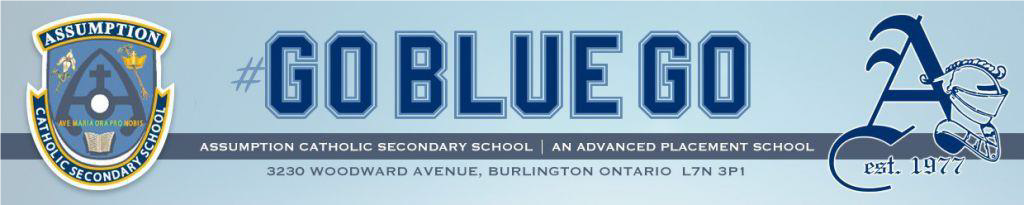 School Council Meeting	 - Minutes 				Tuesday, October 5th, 20211.           Opening Prayer – Adrianna Rerecich Honoring the Land – Adrianna RerecichChaplain’s remarksHappy to be at AssumptionWas at Holy Trinity, N.D. and STA previouslyLooking forward to working with Principal and VP’s again.  Have worked with them previouslyWelcome and IntroductionsAttendance Principal McDougall takes attendance of attendeesPresent: Belinda Bastos, Michelle Bradshaw, Mike Clark, Sheila De Sousa, Briana Hamlet, Pascale Lapointe-Antunes, Maria Lourenco, Micael Mark, Daniel Merriam, Melanie Skrlac, Santa Silvestri, Jacqueline Vaz, Clark McDougall Mia Thomas, Chris Chliszczyk, Adriana Rerecich, Mario Soster, Miranda WalshAbsent: Greg Ausman, Lindi Barz, Mia Rodgers (student rep.)
Virtual Meeting Etiquette (C. McDougall)Microphones will be mutedIf there is a question, can use “raise hand” icon or type in chat box “raise hand” - when acknowledged, can turn on mic for discussionOptional to turn on cameraWelcome (C. McDougall)Introduces new school year and welcomes and thanks attendees for their interest in joining the 2021/2022 school yearIntroduces Admin. Team and new chaplain (Mrs. Rerecich)Introduces teachers M. Soster and M. WalshApproval of AgendaElection of 2021-2022 School CouncilCatholic School Council Role (C. McDougall)Principal McDougall talks about the necessity of having a school councilExplains what councils are and who is eligible to be on the school councilSpeaks of the benefits of a school council:Increase local involvement in the education process and improve teachings/learning within our schools. Catholic school councils help to establish a link between parents, schools, parish and community. They identify education priorities. Catholic school councils serve as a link between the school and the School Board. Creates a strong community spirit. Catholic School Council Code of Ethics (C. McDougall)Principal McDougall reads the Code of EthicsReview of Assumption Catholic School Council Bylaws (C. McDougall)Reviews purpose of school council.  Talks about getting advice in regards to: policies and guidelinesImprovement from a HCDSB perspectiveImplementation of HCDSB policies (ie: uniform)Selection of Catholic School Council Chair / Co Chairs (C. McDougall)Talks about the position of chair/co-chairSeeks volunteers or nominations – noneWill continue and re-visitSelection of Catholic School Council SecretarySeeks volunteers - noneSelection of Catholic School Council Parish RepStates that nobody has come forwardSelection of Community Rep.States that nobody has come forwardSelection of OAPCE (Ontario Association of Parents in Catholic Education) Rep.Seeks volunteers or nominationsMaria Lourenco volunteers and is accepted as rep.Selection of TreasurerPascale Lapointe-Antunes volunteersAgain looks at selection of Catholic School Council Chair / Co ChairsBelinda Bastos volunteersSeeks a co-chair: Melanie Skrlac volunteersStudent Council Update - Mia Rodgers (Student Council President)AbsentTeacher’s Update – Mario Soster, Miranda WalshBoth very excited to return and be back as a part of councilVice Principal Items – Chris Chliszczyk, Mia ThomasPrincipal’s Update – Clark McDougallProposed Meeting Dates (Virtual)Wed.  Nov. 10Wed. Dec. 8Wed. Feb. 9Wed. Apr. 6Wed. Jun. 8Closing Activity – TBDDates to be discussed in the upcoming week with new chairsWill be finalized in November meetingMeetings will be virtual for this yearHCDSB Council of Chair Meetings Meeting DatesWed. Nov. 3 (7:00 pm)Wed. Feb 16 (7:00 pm)Wed. Apr. 6 (7:00 p.m.)Wed. May 25 (7:00 p.m.)Evening with Bishop CrosbyWed., Nov. 17, 2021 @ 7:00 p.m. (Reception @ 6:30 p.m.)www.hccef.org Chairs to discuss in 1st meeting in regards to attendanceAthleticsTeamsEncouraged that team sports and clubs/activities are starting againOutdoor SpectatorsSs of now, there will be no outdoor spectatorsWorking together with HCDSB, HCAA and Halton Health o a plan to have fansExtra Curricular activitiesStudent Extra-Curricular ActivitiesStarting with protocols in place60+ students showed up for an investment club80+ showed up for REACHCafeteriaServery closed until further noticeClass of 2022 - GraduationAs of now, all systems go!Grad PhotosPlans are to move ahead when possibleRise and ShineOutdoor event planned for our Graduating Students Thurs., Oct. 7th @ 7:00 a.m.Talk about expectations for yearFocus on academicsSpoke about events (grad, prom, service hours, etc …)D2L PagePage created for grads to keep up-to-date on Grad year end activitiesFinancial InformationSchool Council BalanceAfter electronic sign purchase and uniform sales, balance remaining of $5,823.00Used Uniform Sales$3027.00 in salesStill have $540.00 outstandingSchool Council Proposal - $500.00Student Activity FeeReviews what activity fees cover in relation to:AthleticsBand/ChoirSome transportationTheatreSchool councilStudent councilYearbookGuest speakersAgendasAwardsClub ActivitiesChaplaincyCharitySchool Renovation UpdateBurlington Signs to remove and install new signAiming for mid-OctoberNew Business:Academic Awards – a question was brought up regarding Academic Awards for the 2020/2021 year.  C. McDougall stated that there will be an Academic Awards ceremony and that details are to comeUniform Question – regarding the use of spirit wear and other options for the upcoming year.  C. McDougall talking it over with Admin. Team and will respond in next meeting.Motion to Adjourn – mutually agreed uponClosing Prayer – AdriannaAmendments brought forward and approved at November 9th 2021 meeting:Under New Business:Academic Awards - this was my question and it was with respect to both academic awards and honour roll recognition; I believe the response was that information would be forthcoming with respect to both items; (while they are related, they were celebrated/recognized differently and separately in previous years)There was also a question about whether or not there would be final exams this year; I believe the response was that that was still being decided; other members also expressed their concern around this issue for senior students in particular; I offered to send to all members the letter that council sent to the board last year along with the board's response.Safe School Arrival and the delayed notification (often issued around 5:00pm).  The Principal confirmed that the issue would be raised at the next Principal’s Meeting (which has now already occurred).